Postal address: 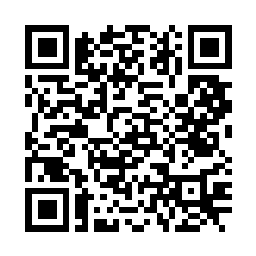 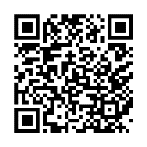 Christ the King House Trenchard Avenue TS17 0EGT: 01642 750467Email: thornaby@rcdmidd.org.uk29th Sunday of the Year (C)	                           	                                    October 16th, 2022SUNDAY MASS TIMES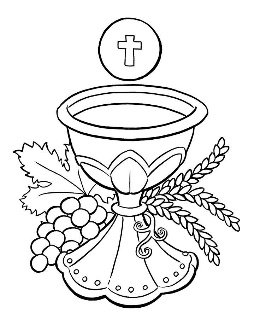 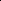 Saturday 6.00pm St. Patrick’s church9.30am Christ the King church11.00am St. Patrick’s church WEEKDAY LITURGIES                                                   	       Tuesday	10.00am  Christ the King                                    	       Wednesday 	10.00am  St. Patrick’s                                                        Thursday	10.00am  Christ the King                                                        Friday              10.00am  St. Patrick’s SACRAMENT OF RECONCILIATION any time on request MASS INTENTIONS RECEIVED: Special Intention, ANNIVERSARIES October 16th – 22nd:Thomas Bonner,  Christine Ann McNamara,  David Warnock,  Sally McGill,  Derik Smith,  Julie Bennington,  Peter Riley,Edward Humble,  Patrick Rafferty,  Ian Booth,  Thomas Kelly,  Margaret Donegan,  John Niall O'Neill,  Julia Caunce,Mary Kennedy,  Patrick McCallan,  Elizabeth Mary Day,  Kathleen Beddow,  Kenneth Edward Howe,  Edy Allen,Baby Jacqueline Ann Pickering,  James Kirkwood,  Elizabeth Mates.PLEASE REMEMBER in your prayers all our sick and housebound brothers and sisters.The word this weekExodus 17:8–13 		As long as Moses kept his hands raised up, Israel had the better of the fight.Psalm 120 		“Our help is in the name of the Lord, who made heaven and earth.”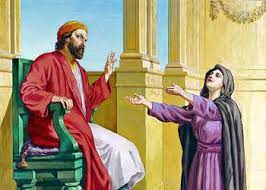 2 Timothy 3:14—4:2 	The one who is dedicated to God is ready for any good work.Luke 18:1–8 		Be persistent in prayer, especially in the pursuit of justice.Persistence is the word of the day today, as each reading teaches the importance of persistence in carrying out God’s will.  In Exodus, Moses must persist in raising his arms and holding the staff of God in order for Joshua to defeat the enemy in battle.  Paul instructs Timothy to be persistent even when it’s inconvenient. Jesus’ parable features a widow who successfully influences a dishonest judge to render a just verdict because of her persistence.  May God’s word inspire us to persist in doing what is right without giving up.AT MASS TODAY WE PRAY Eucharistic Prayer 3 and Preface 2 for churches Justice comes to those who pray persistently. Each week we offer this great thanksgiving, praying for transformation, reconciliation, and justice. Let us once again lift up our hearts in a prayer of endless praise.TEA/COFFEE ETC after Sunday morning Mass at Christ the King and St. Patrick’sFUND RAISER AT CHRIST THE KING HALL on Saturday, October 22nd, 1.00pm – 4.00pm.  Tickets £5 each.Bingo, raffle, Tea/Coffee & cakes as well as entertainment.  Proceeds go to Francis and Judith Hanaway’s Malnutrition Centre in Africa and Thornaby Food Bank.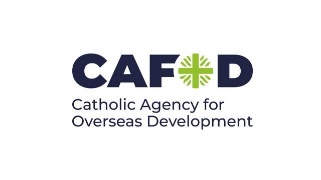 ST. PATRICK’S CHRISTMAS CRAFT FAIR on Saturday, 12th November.ST PATRICK’S CHRISTMAS LUNCH will be in the “Griffin”, at 1.00pm on Saturday December 17th.CAFOD’S FAMILY FAST DAY: £1,030.99 was collected last weekend for CAFOD.AEROBICS CLASS in St. Patrick’s parish hall on Wednesdays 6.30pm – 7.30pmPRIMARY SCHOOL CHILDREN AT MASS: Each Thursday classes from Christ the King Primary Schoolcome to Mass and each Friday two classes from St. Patrick’s Primary School come to Mass.  All welcome to join themNOTE FROM MR. DAVE QUIGLEY: “I would like to “Thank all the people” who supported the event on Friday, 7th October, at The Queens Club.  Thank you to all who donated money and prizes.  A special ‘Thank you’ to TESCO who sponsored with prizes and money.  Three-year-old George and his mother will be going to Lourdes in the Diocesan 70th Pilgrimage next May.  Thanks to your generosity we raised £3,500.  God Bless you all.”WORLD MISSION SUNDAY: Next Sunday, October 23rd, is ‘WORLD MISSION SUNDAY’ and Pope Francis has chosen the theme: “You shall be my witnesses …to the ends of the earth” (Acts Ch. 1: 8).THORNABY FOOD BANK: If you would like to give to Thornaby Food Bank by Standing Order, these are the details you need:	Sort Code – 20 59 43	Account Number - 30542083 29th Sunday of the Year (C)October 16th, 2022First reading				Exodus 17:8-13 The Amalekites came and attacked Israel at Rephidim. Moses said to Joshua, ‘Pick out men for yourself, and tomorrow morning march out to engage Amalek. I, meanwhile, will stand on the hilltop, the staff of God in my hand.’ Joshua did as Moses told him and marched out to engage Amalek, while Moses and Aaron and Hur went up to the top of the hill. As long as Moses kept his arms raised, Israel had the advantage; when he let his arms fall, the advantage went to Amalek. But Moses’ arms grew heavy, so they took a stone and put it under him and on this he sat, Aaron and Hur supporting his arms, one on one side, one on the other; and his arms remained firm till sunset. With the edge of the sword Joshua cut down Amalek and his people.Second reading   				2 Timothy 3:14-4:2 You must keep to what you have been taught and know to be true; remember who your teachers were, and how, ever since you were a child, you have known the holy scriptures – from these you can learn the wisdom that leads to salvation through faith in Christ Jesus. All scripture is inspired by God and can profitably be used for teaching, for refuting error, for guiding people’s lives and teaching them to be holy. This is how the man who is dedicated to God becomes fully equipped and ready for any good work.  Before God and before Christ Jesus who is to be judge of the living and the dead, I put this duty to you, in the name of his Appearing and of his kingdom: proclaim the message and, welcome or unwelcome, insist on it. Refute falsehood, correct error, call to obedience – but do all with patience and with the intention of teaching. Gospel AcclamationAlleluia, alleluia!May the Father of our Lord Jesus Christenlighten the eyes of our mind,so that we can see what hope his call holds for us.Alleluia!Gospel Reading				Luke 18:1-8 Jesus told his disciples a parable about the need to pray continually and never lose heart. ‘There was a judge in a certain town’ he said ‘who had neither fear of God nor respect for man. In the same town there was a widow who kept on coming to him and saying, “I want justice from you against my enemy!” For a long time he refused, but at last he said to himself, “Maybe I have neither fear of God nor respect for man, but since she keeps pestering me I must give this widow her just rights, or she will persist in coming and worry me to death.”’  And the Lord said ‘You notice what the unjust judge has to say? Now will not God see justice done to his chosen who cry to him day and night even when he delays to help them? I promise you, he will see justice done to them, and done speedily. But when the Son of Man comes, will he find any faith on earth?